【コラボー様式２】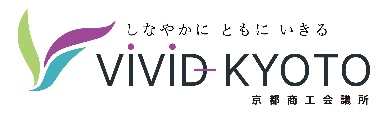 　　　　　　　　第２回　知恵ー１グランプリ申請書「コラボレーション」部門申請者の概要※構成企業ごとに記載ください。様式２は３ページ以内にまとめてください。直近3期分の財務状況　　　　　　　　　　　　　　　　　　　　　　　　　　　　　　　　　　　　　　　　　（単位：千円）１（フリガナ）会社名2（フリガナ）代表者の役職・氏名3創業時期・法人設立資本金4業種従業員数5住所（〒　　－　　　）（〒　　－　　　）（〒　　－　　　）（〒　　－　　　）（〒　　－　　　）6フリガナ担当者TEL： 　　 　－　　　 －　　　TEL： 　　 　－　　　 －　　　6フリガナ担当者FAX：　　  　－　　　 －FAX：　　  　－　　　 －7E-mail（必須）URL：８知恵の認証制度等の取得状況(〇をつけてください・またその認定事業名・計画名記載ください)知恵ビジネスプランコンテスト認定　〔第　　　回・　　　年度〕知恵ビジネスプランコンテスト認定　〔第　　　回・　　　年度〕知恵ビジネスプランコンテスト認定　〔第　　　回・　　　年度〕知恵ビジネスプランコンテスト認定　〔第　　　回・　　　年度〕８知恵の認証制度等の取得状況(〇をつけてください・またその認定事業名・計画名記載ください)京都府元気印中小企業認定　　　　　〔　　　年度〕京都府元気印中小企業認定　　　　　〔　　　年度〕京都府元気印中小企業認定　　　　　〔　　　年度〕京都府元気印中小企業認定　　　　　〔　　　年度〕８知恵の認証制度等の取得状況(〇をつけてください・またその認定事業名・計画名記載ください)中小企業経営強化法に基づく経営革新計画の京都府知事からの承認〔　　　年度〕中小企業経営強化法に基づく経営革新計画の京都府知事からの承認〔　　　年度〕中小企業経営強化法に基づく経営革新計画の京都府知事からの承認〔　　　年度〕中小企業経営強化法に基づく経営革新計画の京都府知事からの承認〔　　　年度〕８知恵の認証制度等の取得状況(〇をつけてください・またその認定事業名・計画名記載ください)京都市ベンチャー企業目利き委員会Ａランク認定〔　　　年度〕京都市ベンチャー企業目利き委員会Ａランク認定〔　　　年度〕京都市ベンチャー企業目利き委員会Ａランク認定〔　　　年度〕京都市ベンチャー企業目利き委員会Ａランク認定〔　　　年度〕８知恵の認証制度等の取得状況(〇をつけてください・またその認定事業名・計画名記載ください)知恵創出"目の輝き"認定企業〔　　　年度〕知恵創出"目の輝き"認定企業〔　　　年度〕知恵創出"目の輝き"認定企業〔　　　年度〕知恵創出"目の輝き"認定企業〔　　　年度〕８知恵の認証制度等の取得状況(〇をつけてください・またその認定事業名・計画名記載ください)京都市オスカー認定〔　　　年度〕京都市オスカー認定〔　　　年度〕京都市オスカー認定〔　　　年度〕京都市オスカー認定〔　　　年度〕８知恵の認証制度等の取得状況(〇をつけてください・またその認定事業名・計画名記載ください)これからの1000年を紡ぐ企業認定〔　　　年度〕これからの1000年を紡ぐ企業認定〔　　　年度〕これからの1000年を紡ぐ企業認定〔　　　年度〕これからの1000年を紡ぐ企業認定〔　　　年度〕８知恵の認証制度等の取得状況(〇をつけてください・またその認定事業名・計画名記載ください)【認定事業・計画名】【認定事業・計画名】【認定事業・計画名】【認定事業・計画名】【認定事業・計画名】８知恵の認証制度等の取得状況(〇をつけてください・またその認定事業名・計画名記載ください)【認定事業・計画の成果、及び今回のプランとの違いを簡潔に記入してください】【認定事業・計画の成果、及び今回のプランとの違いを簡潔に記入してください】【認定事業・計画の成果、及び今回のプランとの違いを簡潔に記入してください】【認定事業・計画の成果、及び今回のプランとの違いを簡潔に記入してください】【認定事業・計画の成果、及び今回のプランとの違いを簡潔に記入してください】９貴社の主な事業内容(会社全体（現在の主な製品・商品・サービス、顧客、販売・生産・提供方法等の事業内容をご記入ください）（現在の主な製品・商品・サービス、顧客、販売・生産・提供方法等の事業内容をご記入ください）（現在の主な製品・商品・サービス、顧客、販売・生産・提供方法等の事業内容をご記入ください）（現在の主な製品・商品・サービス、顧客、販売・生産・提供方法等の事業内容をご記入ください）（現在の主な製品・商品・サービス、顧客、販売・生産・提供方法等の事業内容をご記入ください）３期前年　月　～　年　月２期前年　月　～　年　　月直前期末年　月　～　年　月売上高売上総利益営業利益経常利益